Naturalne sposoby barwienia jajek.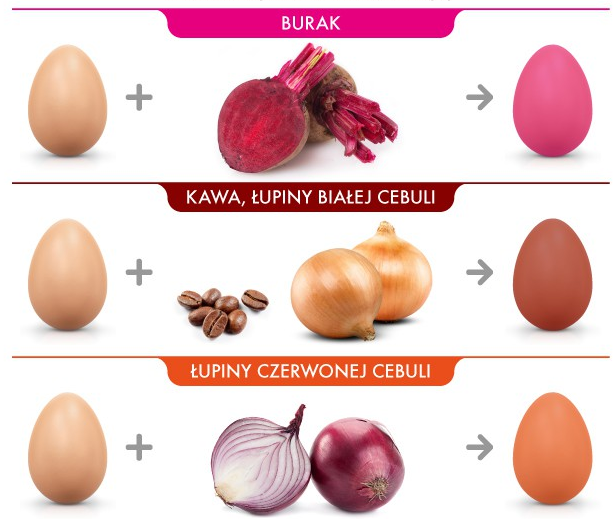 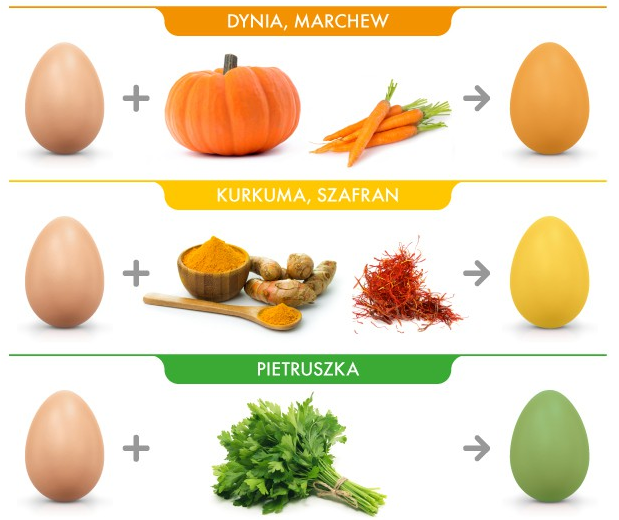 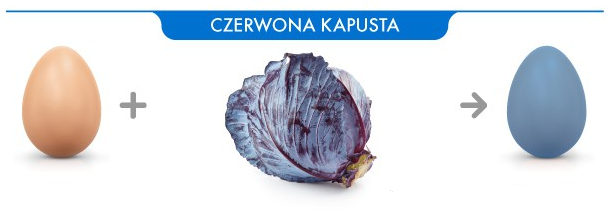 